11eg Gynhadledd Dysgu ac Addysgu11th Annual Learning and Teaching Conference4-6 Gorffennaf 2023 | 4-6 July 2023Teaching and Learning with UltraDennis NevelsBlackboardIn this workshop we will cover the following: We will review some of the courses going live.  Some participants will be asked to showcase their course and we will discuss best practices, tips and tricks, the benefits of using templates, good pedagogy, showcase an exemplary course etc. Next topic is the course lifecycle process; e.g., reviewing the course, analytics metrics and updating the course for the next cohort. We will finish with a discussion on how Aberystwyth can get the most out of Ultra moving forward and there is time for Q&A.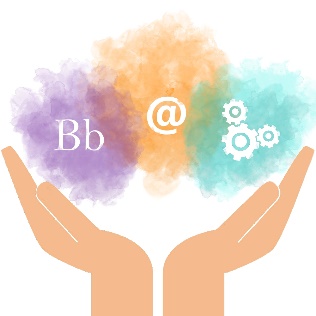 